Arbeitsblatt 6: Günter Grass und Danzig-Langfuhr (poln. Wrzeszcz)Recherchieren Sie mit Hilfe der Bilder die ersten Lebensjahre von Günter Grass in Danzig/Langfuhr (poln: Wrzeszcz){wscheschtsch}. Stellen Sie, wenn möglich, auch einen Bezug dieser Orte zu den Romanen „Blechtrommel“ und „Hundejahre“ („Conradinum“) her und ermitteln Sie entsprechende Textstellen!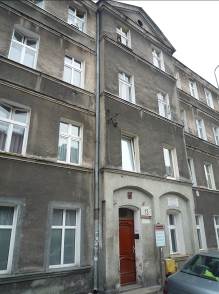 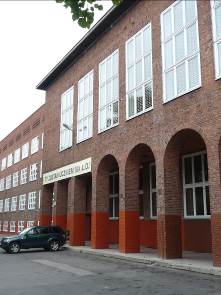 Wohnhaus von Günter Grass, Labesweg, 		               Volksschule Langfuhrheute: ul. Lelewela, Stadtteil Wrzeszcz (Langfuhr).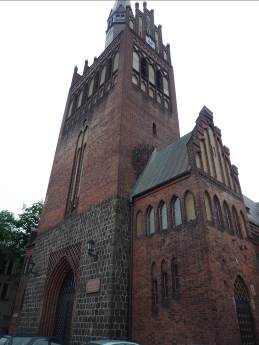 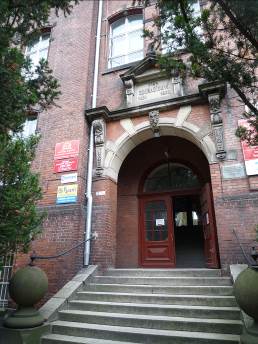 Herz-Jesu-Kirche in Langfuhr					Jungengymnasium „Conradinum“												Alle © Matthias Kneip